T.CISPARTA VALİLİĞİ Toki Şehit Cengiz Gülcü İlkokulu2015-2019STRATEJİK PLANISPARTA - 2015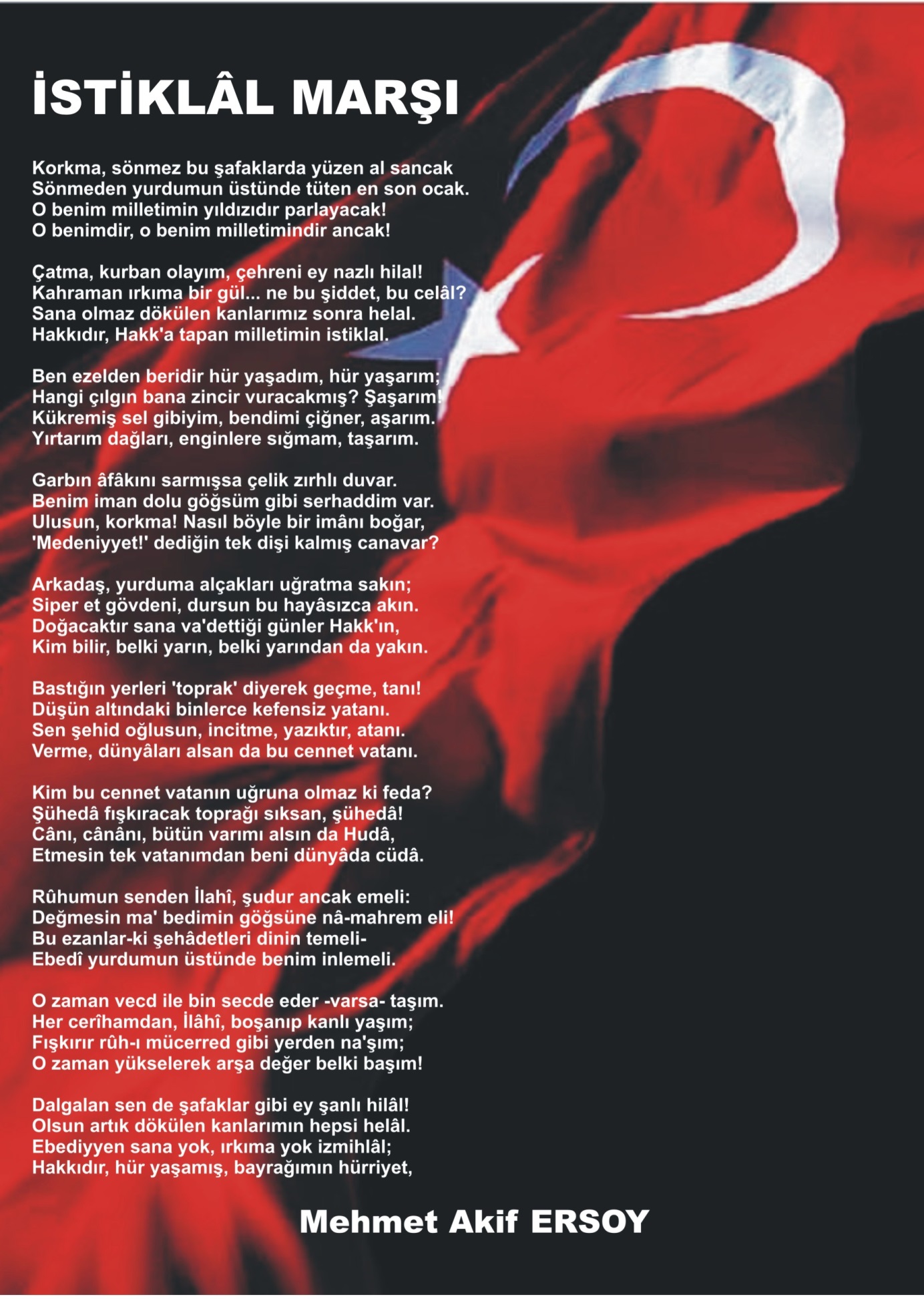 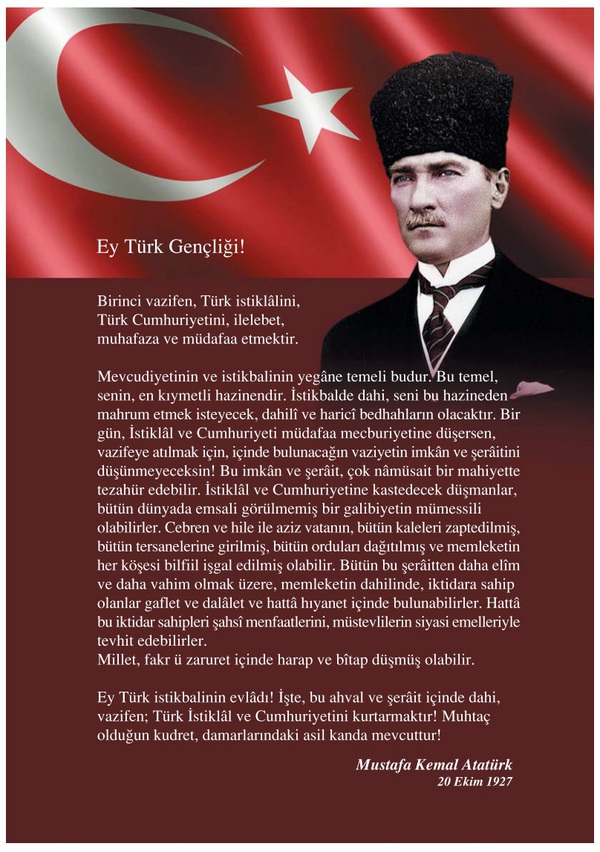 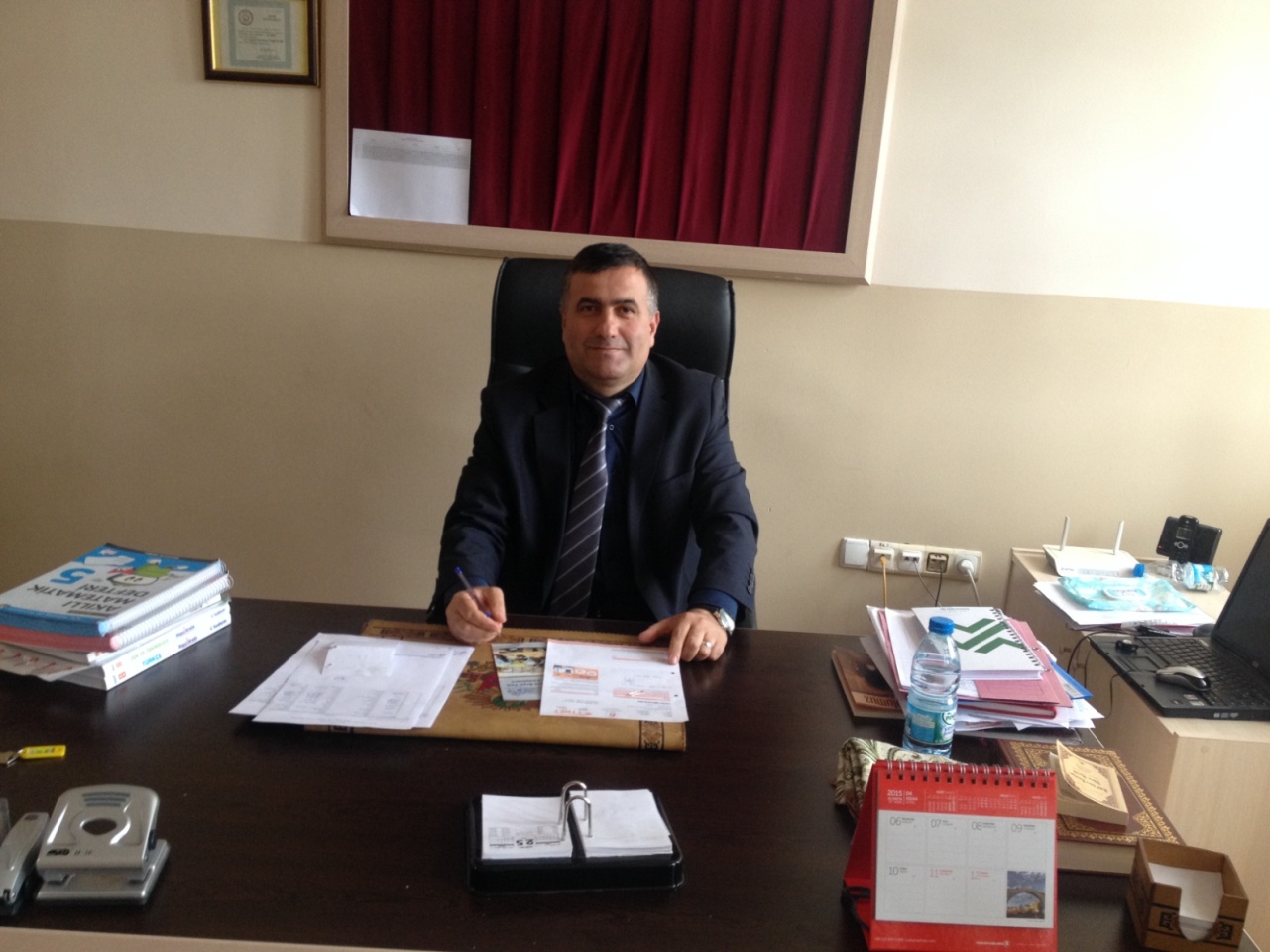 SUNUŞBu çalışma artık bizim kurumsallaştığımızı, kurumsallaşmak zorunda olduğumuzu ve kurumsallaşmanın önemi için çok önemlidir. Kuruma yeni gelen müdür, öğretmen veya diğer personeller, kurumun stratejik planını bilirse daha verimli olacak, kurumu tanımış, misyonunu, zayıf ve güçlü yanlarını bilmiş olacaktır. Bütün bunlar kişiye göre yönetim tarzından kurtulup kurumsal hedeflere göre yönetim tarzının oturmasını sağlayacaktır.Kurumsallaşma, her işin amacı, aracı ve zamanının olduğunun bilinmesi yani bu işi ben şu araçla şu amaç için şu zamanda şu hedefe ulaşmak için yapmalıyım demektir. Örneğin öğrenme güçlüğü çeken bir öğrenci çeşitli tanıma sorularıyla tanınmalı, bu tanımadaki amacın öğrencinin öğrenmesindeki belli güçlükleri tanımak ve öğrencinin kendisine, ailesine, devletine yararlı bir birey haline getirmek olduğu işin başında belirlenmelidir.Bu açıklamalar doğrultusunda paydaşlarımızın yoğun katılımı ve çabası ile hazırlanan 2015-2019 stratejik planımızın okulumuzun gelişimi ve hedeflerine ulaşmasında yol gösterici olmasını diliyorum.Bu stratejik planın hazırlanmasında emeği geçen öğrencimizden velimize, öğretmenlerimizden idarecilerimize özverili paylaşımcı bir anlayışla çalışan stratejik planlama ekibini kutluyorum. Bu stratejik planın hazırlanması sürecinde kendimizi ve tüm paydaşlarımızı yakından tanıdık, kurumsal kimliğimizi ve bunun veliler için ne demek olduğunu daha iyi algıladık ve gelecek hedeflerimizi daha iyi tanımlayabilme fırsatını bulduk.                                                                                                                         Aliseydi ADİŞ         Okul Müdürü  KISALTMALAR LİSTESİAB: Avrupa BirliğiARGE: Araştırma GeliştirmeBT: Bilişim TeknolojileriDYNED: DynamicEducationGZFT: Güçlü-Zayıf-Fırsat-TehditMEB: Milli Eğitim BakanlığıSGB: Strateji Geliştirme BaşkanlığıMEBBİS: Milli Eğitim Bakanlığı Bilişim SistemleriMEM: Milli Eğitim MüdürlüğüMFIB: Merkezi Finans ve İhale BirimiMTE: Mesleki Teknik EğitimÖSYM: Ölçme, Seçme ve Yerleştirme MerkeziPEST: Politik, Ekonomik, Sosyal, TeknolojikPG: Performans GöstergesiSAM: Stratejik AmaçSH: Stratejik HedefSTK: Sivil Toplum KuruluşlarıSWOT: Strengths, Weaknesses, Opportunities, ThreatsTBMM: Türkiye Büyük Millet MeclisiTKY: Toplam Kalite YönetimiEKYS: Eğitimde Kalite Yönetim SistemiVHKİ: Veri Hazırlama Kontrol İşletmeniYBO: Yatılı Bölge OkullarıTEŞM: Temel Eğitim Şube MüdürlüğüBÖLÜM: STRATEJİK PLANLAMA SÜRECİTOKİ ŞEHİT CENGİZ GÜLCÜ İLKOKULU MÜDÜRLÜĞÜ 2015-2019 STRATEJİK PLANLAMA SÜRECİ 	Okulumuzun Stratejik Planına (2015-2019) Okul Gelişim Yönetim Ekibi (OGYE) tarafından, Okulumuz öğretmenler odasında, çalışma ve yol haritası belirlendikten taslak oluşturularak başlanmıştır.  	Stratejik Planlama Çalışmaları kapsamında Okulumuzda OGYE üyeleri içerisinden “Stratejik Planlama Çalışma Ekibi” kurulmuştur. Önceden hazırlanan anket formlarında yer alan sorular katılımcılara yöneltilmiş ve elde edilen veriler birleştirilerek paydaş görüşleri oluşturulmuştur. Bu bilgilendirme ve değerlendirme toplantılarında yapılan anketler ve hedef kitleye yöneltilen sorularla mevcut durum ile ilgili veriler toplanmıştır.Stratejilerin Belirlenmesi; 	Stratejik planlama ekibi tarafından, tüm iç ve dış paydaşların görüş ve önerileri bilimsel yöntemlerle analiz edilerek planlı bir çalışmayla stratejik plan hazırlanmıştır. Bu çalışmalarda izlenen adımlar; 1.Okulun var oluş nedeni (misyon), ulaşmak istenilen nokta  (vizyon) belirlenip okulumuzun tüm paydaşlarının görüşleri ve önerileri alındıktan sonra vizyona ulaşmak için gerekli olan stratejik amaçlar belirlendi. Stratejik amaçlar;a. Okul içinde ve faaliyetlerimiz kapsamında iyileştirilmesi, korunması veya önlem alınması gereken alanlarla ilgili olan stratejik amaçlar,b. Okul içinde ve faaliyetler kapsamında yapılması düşünülen yenilikler ve atılımlarla ilgili olan stratejik amaçlar,c. Yasalar kapsamında yapmak zorunda olduğumuz faaliyetlere ilişkin stratejik amaçlar olarak da ele alındı.2. Stratejik amaçların gerçekleştirilebilmesi için hedefler konuldu. Hedefler stratejik amaçla ilgili olarak belirlendi. Hedeflerin spesifik (çok özellikli), ölçülebilir, ulaşılabilir, gerçekçi, zaman bağlı, sonuca odaklı, açık ve anlaşılabilir olmasına özen gösterildi. 3. Hedeflere uygun belirli bir amaca ve hedefe yönelen, başlı başına bir bütünlük oluşturan,  yönetilebilir, maliyetlendirilebilir faaliyetler belirlendi. Her bir faaliyet yazılırken; bu faaliyet “amacımıza ulaştırır mı?” sorgulaması yapıldı.4. Faaliyetlerin gerçekleştirilebilmesi için sorumlu ekipler ve zaman belirtildi.5. Faaliyetlerin başarısını ölçmek için performans göstergeleri tanımlandı.6. Strateji, alt hedefler ve faaliyet/projeler belirlenirken yasalar kapsamında yapmak zorunda olunan faaliyetler, paydaşların önerileri, çalışanların önerileri, önümüzdeki dönemde beklenen değişiklikler ve GZFT (SWOT) çalışması göz önünde bulunduruldu.7. GZFT çalışmasında ortaya çıkan zayıf yanlar iyileştirilmeye, tehditler bertaraf edilmeye; güçlü yanlar ve fırsatlar değerlendirilerek kurumun faaliyetlerinde fark yaratılmaya çalışıldı; önümüzdeki dönemlerde beklenen değişikliklere göre de önlemler alınmasına özen gösterildi.8. Strateji, Hedef ve Faaliyetler kesinleştikten sonra her bir faaliyet maliyetlendirilmesi yapıldı.9. Maliyeti hesaplanan faaliyetler için kullanılacak kaynaklar belirtildi.  Maliyeti hesaplanan her bir faaliyetin toplamları hesaplanarak bütçeler ortaya çıkartıldı.Planlamanın Planlanması Ve Ekiplerin Oluşumu2013/26 nolu genelge ile okulların 2015-2019 Stratejik Planlarının hazırlanması için Milli Eğitim Bakanlığı Strateji Geliştirme Grup Başkanlığı’nın hazırlamış olduğu Hazırlık Programı kapsamında Stratejik Planlama Üst Kurullarını ve Stratejik Planlama Ekiplerini oluşturarak, programda belirtilen takvim doğrultusunda Planın hazırlanma süreci başlatılmıştır.Stratejik Plan Ekip üyelerinin belirlenmesinde esas olarak kişilerin etki, etkilenme, bilgi ve ilgileri dikkate alınmıştır. Oluşan grupta bütün birimlerin temsil edilmesi sağlanmıştır. Her birimden görevlendirilen personelin yeterlilikleri belirlenerek Stratejik Planlama Ekipleri oluşturulmuştur. Stratejik Plan çalışmalarını takip etmek, ekiplerden bilgi almak ve çalışmaları yönlendirmek üzere Okul Müdürü başkanlığında, Ortaokul Müdür Yardımcısı, üç öğretmenden oluşan “Toki Şehit Cengiz Gülcü İlkokulu Müdürlüğü Stratejik Planlama Üst Kurulu” kurulmuştur.Tablo 1: TOKİ ŞEHİT CENGİZ GÜLCÜ İLKOKULU MÜDÜRLÜĞÜ STRATEJİK PLAN KOORDİNASYON EKİBİTOKİ ŞEHİT CENGİZ GÜLCÜ İLKOKULU Müdür Yardımcısı başkanlığında, Stratejik Planlama çalışmalarının doğrudan yürütülmesi ve Üst Kurul’a belirli dönemlerde rapor sunmak, Üst Kurul’un önerileri doğrultusunda çalışmaları yürütmek üzere okulumuzda “Toki Şehit Cengiz Gülcü İlkokulu Stratejik Planlama Ekibi” oluşturulmasına karar verilmiştir.Tablo 2: TOKİ ŞEHİT CENGİZ GÜLCÜ İLKOKULU MÜDÜRLÜĞÜ STRATEJİK PLANLAMA EKİBİMilli Eğitim Bakanlığı SGB 16/ 09/ 2013 Tarihli ve 2013/26 Sayılı Genelgesi ve ekinde yer alan “2015-2019 Stratejik Plan Hazırlık Programı” doğrultusunda.Ekipler oluşturulmuş ve 2015-2019 Stratejik Plan çalışmalarına başlanmıştır. Toki Şehit Cengiz Gülcü İlkokulu 2015-209 Stratejik Planına ait stratejilerin belirlenmesi aşamasında gerek Stratejik Planlama Üst Kurulunun gerekse iç ve dış paydaşların görüşleri alınmış, her bir katılımcının fikri analitik ve somut ölçütlerle değerlendirildikten sonra planımıza dâhil edilmiştir. Yapılan toplantı ve görüşmeler neticesinde elde edilen fikirler üst politika belgeleri ile ilişkilendirilmiş, stratejik planların hazırlanması hususunda bizlere yol gösteren kılavuz yayınlar incelenmiş ve bu sayede amaç, hedef ve stratejilerin belirlenmesinde somut ve makul bir yol izlenmiştir. Elde edilen fikirleri Stratejik Planlama Ekibi puanlamış ve Stratejik Plan Üst Kurulu tarafından önceliklendirilerek SWOT (GZFT) analizine yansıtılmıştır.İç Paydaş Görüş Formu (Ek 1), Dış Paydaş Görüş Formu (Ek 2)Toki Şehit Cengiz Gülcü İlkokulu olarak 2015-2019 Hazırlık Programında oluşturulan İş Takvimi ile Üst Kurul, Koordinasyon ve SP ekiplerinin yapacağı çalışmalar belirtilmiştir.STRATEJİK PLAN MODELİŞekil 1: TOKİ ŞEHİT CENGİZ GÜLCÜ İLKOKULU PLANLAMA MODELİ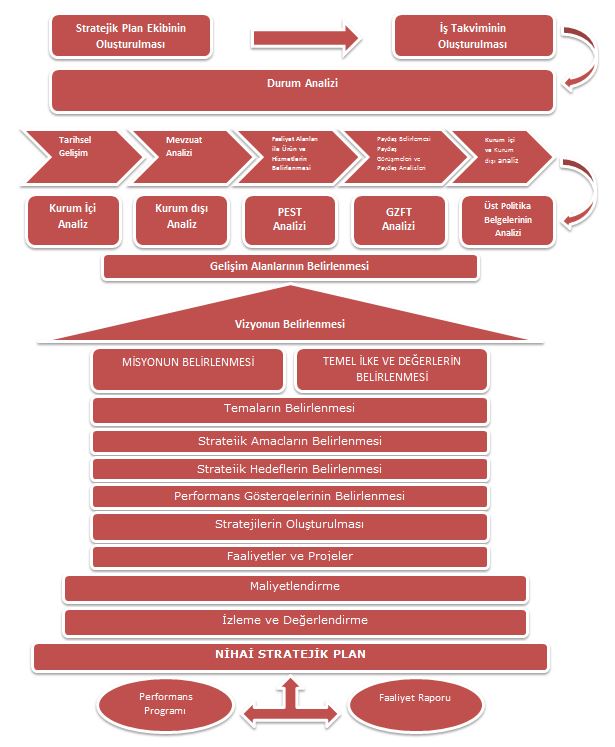 BÖLÜM: DURUM ANALİZİA. TARİHİ GELİŞİMA.1. Toki Şehit Cengiz Gülcü İlkokulu Müdürlüğü TarihçesiOkulumuz Toplu Konut İdaresi Başkanlığı (TOKİ) tarafından Isparta Aliköy Mevkiine yapılan 732 konutun ihtiyacını karşılamak üzere TOKİ’ye ait 24 derslikli İlköğretim Okulu tip projesine uygun olarak yapılmıştır. Okulumuz inşaatı 2008 yılında başlamış olup 2009 yılında tamamlanarak; 2009-2010 Eğitim-Öğretim yılında faaliyete geçmiştir.          Okulumuzun bulunduğu yer Isparta Belediye Encümeninin aldığı karar İle Isparta Valiliği ve İçişleri Bakanlığının onayı ile, Isparta’nın 43. mahallesi sıfatını kazanmış Akkent mahallesi olarak belirlenmiştir.         Okulun TOKİ tarafından yapılması ve Akkent Mahallesinde olmasından dolayı, adını TOKİ Akkent İlköğretim Okulu olarak almıştır.2009-2010 eğitim-öğretim yılına Toki Akkent İlköğretim Okulu olarak başlamıştır. TBMM de kabul edilen İlköğretim Kurumları Kanununda değişiklik yapılarak, 30/03/2012 tarih ve 6287 sayılı kanunla 4+4+4 sistemine geçilmesiyle okulumuz ismi Toki Şehit Cengiz Gülcü İlkokulu, Toki Şehit Cengiz Gülcü Ortaokulu olmuştur. 06/06/2013 yılında Başbakanımız Recep Tayyip ERDOĞAN Bey tarafından Ispartalı Şehidimiz Cengiz GÜLCÜ’nün ismini alarak okulumuzun ismi Toki Şehit Cengiz Gülcü İlkokulu/Ortaokulu olarak değiştirilmiştir.Okulumuz bünyesinde24 derslik, 1 müdür odası, 2 müdür yardımcısı odası, 1 hizmetli odası, 1 spor odası, 2 fen Laboratuarı, 2 Bilgisayar Laboratuarı, 1 öğretmen odası ve 20 adet tuvalet mevcuttur. 	Şu an okulumuzda toplam 460 öğrenci öğrenim görmektedir. Okulumuzda Müdür olarak Ali Seydi ADİŞ, Müdür Yardımcısı olarak Hasan YİĞİT ve Ali Rıza ÇETİN görev yapmaktadırlar. Ayrıca 16 Branş öğretmeni, 13 Sınıf öğretmeni,1 Anasınıfı öğretmeni, 1 Rehber öğretmen, 1 memur, 2 hizmetli olmak üzere 37 personel görev yapmaktadır. Her yıl okuldan ortalama 50 öğrenci mezun vermektedir.YASAL YÜKÜMLÜLÜKLER ve MEVZUAT ANALİZİMüdürlüğümüz; Türkiye Cumhuriyeti Anayasası ve bu anayasaya bağlı olarak çıkarılan Milli Eğitim Temel Kanunu ile diğer kanun, tüzük, yönerge ve yönetmelikler çerçevesinde çalışmalarını sürdürmektedir. Bağlı olduğunuz Genel Müdürlük faaliyetleri, Milli Eğitim Bakanlığı Ortaöğretim Kurumlarına Geçiş Yönergesi.FAALİYET ALANLARI, ÜRÜN ve HİZMETLERTablo 3: TOKİ ŞEHİT CENGİZ GÜLCÜ İLKOKULU FAALİYET ALALNLARI ÜRÜN VE HİZMETLERTablo 4: TOKİ ŞEHİT CENGİZ GÜLCÜ İLKOKULU FAALİYET ALANLARI TABLOSUPAYDAŞ ANALİZİPaydaş analizinin yapılmasında; stratejik planlamanın temel unsurlarından biri olan katılımcılığın sağlanabilmesi için Kurumumuzun etkileşim içinde bulunduğu tarafların görüşleri dikkate alınarak stratejik planın sahiplenilmesine çalışılmıştır. Planlama sürecinde katılımcılığa önem veren kurumumuz tüm paydaşların görüş, talep, öneri ve desteklerinin stratejik planlama sürecine dâhil edilmesini hedeflenmiştir. Toki Şehit Cengiz Gülcü İlkokulu Müdürlüğü, faaliyetleriyle ilgili ürün ve hizmetlere ilişkin memnuniyetlerin saptanması konularında başta iç paydaşlar olmak üzere kamu kurumları, işverenler, sivil toplum kuruluşları, yerel yönetim ve yöneticilerinden oluşan dış paydaşların büyük bölümünün stratejik planlama sürecine katılımını sağlamıştır. Bunu gerçekleştirmeye yönelik olarak Stratejik Planlama Ekibi toplantılar düzenlenmiş ve katılımcıların paylaşımları sonucunda kurumumuzun paydaşlarla ilişkilerinin seviyesi ve önceliklerin tespit edilmesine çalışılmıştır. Paydaş toplantılarından sonra iç ve dış paydaşlara yönelik paydaş anketleri düzenlenmiştir. Paydaşların önerileri değerlendirerek, yasaların ve maddi imkânların el verdiği ölçüde stratejik planlamaya dâhil edilmiştir.D.1. Paydaşların TespitiOkulumuzun iç ve dış paydaşlarını belirlemek üzere öncelikle bir matris oluşturulmuştur. Yapılan çalışmalar ve toplantılar ile fikir alış verişi yapıldıktan sonra müdürlüğümüzün faaliyet, ürün ve ürettiği hizmetlerle ile ilgisi olan, kurumdan doğrudan veya dolaylı, olumlu ya da olumsuz yönde etkilenen veya kurumu etkileyen kişi, grup veya diğer kurumlar tespit edilerek iç ve dış paydaşlarımız belirlenmiştir. Paydaşlar belirlenirken kurum ve kişilerin ilgileri, yetenekleri, yasal yükümlülükleri ve kurumumuz için önem dereceleri göz önünde bulundurulmuştur. Tablo 5: TOKİ ŞEHİT CENGİZ GÜLCÜ İLKOKULU PAYDAŞ TESPİT TABLOSUD.2. Paydaş Görüşlerinin Alınması Ve Değerlendirilmesi2015–2019 yıllarının kapsayacak okulumuz Stratejik Plan çalışmalarına ışık tutması için iç paydaşlarımız için anket oluşturulmuş ve bu anket aracılığı ile paydaş görüşleri plana dâhil edilmiştir. Dış paydaşlarımız ile birebir görüşmeler yapılmış, dış paydaşlarımızın kurumumuzdan beklentilerini planımıza aktarabilmek için görüşme formları oluşturulmuş, ortak çalışma alanları belirlenmiştir. İç paydaş anketi, paydaşlarımızın görüşleri alınmıştır. Birbiriyle benzer nitelikte öneriler gruplandırılarak stratejik planlama ekibimizden önceliklendirilmesi istenmiş ve kurumumuz için öncelikli olan fikirler Stratejik Planımıza aktarılmıştır.Stratejik Planlama Üst Kurulu iç ve dış paydaş anket sonuçlarını değerlendirmiştir. Anket sonuçları neticesinde kurulun almış olduğu kararlar aşağıda sıralanmıştır.Okulumuzun faaliyetleri hakkında bilgilendirme çalışmaları yapılması,Bilgi edinmek amacı ile okulumuza yapılan başvurulara tam ve zamanında cevap verilmesi için gerekli çalışmaların yapılması,Eğitim kurumlarının nicel ve nitelik olarak eksiklerinin acilen giderilmesi,Okulumuz birimlerinde görevli kişilerin sayılarının artırılması, bilgi ve becerilerini artıracak hizmet içi faaliyetler düzenlenmesi,Öğrencilere yönelik düzenlenen sosyal, sportif ve kültürel faaliyetlerin artırılması,Diğer kamu kurum ve kuruluşları ile etkili bir iletişim ve koordinasyon sağlanması için mekanizmalar geliştirilmesiPaydaşlarımıza ait görüşler, anket sonuçları, müdürlüğümüzün GZFT Analiz çalışmalarına, sorun alanlarına, amaç, hedef ve faaliyetlerine yansıtılmıştır.D.3. Paydaş Etki Önem Matrisi	İç ve dış paydaşlarla gerçekleştirilecek çalışmaların niteliği belirlenmiştir. Belirlenen paydaşların tümü ile etkili bir iletişim kurulması imkânsız olduğundan paydaşlar, Kurumun faaliyetlerini etkileme derecesi ile Kurumun faaliyetlerinden etkilenme derecesine göre “paydaş etki/önem matrisi” aracılığıyla önceliklendirilmiştir. Etki/önem derecesi; önemsiz zayıf olanları izle, önemsiz güçlü olanları bilgilendir, önemli zayıf olanları çıkarlarını gözet, önemli güçlü olanları birlikte çalış şeklinde gruplandırılmıştır. Bu aşamada paydaş ürün/hizmet matrisi de uygulanmış ve böylece, hangi ürün/hizmetlerden kimlerin yararlandığı açık bir biçimde ortaya konmuştur. PAYDAŞ ANALİZİ MATRİSİTablo 6: TOKİ ŞEHİT CENGİZ GÜLCÜ İLKOKULU PAYDAŞ ANALİZİ MATRİSİ            TABLOSUD.4. Paydaş GörüşleriOkulumuzda çalışan 34 yönetici/öğretmen ve çalışanımız ile öğrencilerimizden isteklilerden oluşan 49 kişinin katıldığı iç paydaş memnuniyet anketleri uygulanmıştır. Okulumuzun dış paydaşlarından etki-önem derecesi en yüksek 4 kurum ziyaret edilerek oluşturulan dış paydaş anketi ile görüşleri alınmıştır. Tablo 7: TOKİ ŞEHİT CENGİZ GÜLCÜ İLKOKULU İÇ PAYDAŞANKETİ KATILIMCI TABLOSUTablo 8: TOKİ ŞEHİT CENGİZ GÜLCÜ İLKOKULU FAALİYETLERİ İÇ PAYDAŞ MEMNUNİYET TABLOSUKURUM İÇİ ANALİZE.1. Kurum YapısıOkulumuz anasınıfı, ortaokul seviyesinde eğitim-öğretim hizmeti yürütmektedir. Öğrencilerimizin hem akademik bilgi seviyelerini yükseltmek hem de sanatsal-kültürel birikimlerini artırmak için çeşitli etkinlikler düzenlemektedir. Okulumuz çeşitli kurslarla öğrencilerin ilgi ve yeteneklerine uygun alanlarda kendilerini geliştirmelerine olanak sunmaktadır.Şekil2: TOKİ ŞEHİT CENGİZ GÜLCÜ İLKOKULU KURUM ORGANİZASYON ŞEMASI-AŞekil3: TOKİ ŞEHİT CENGİZ GÜLCÜ İLKOKULU KURUM ORGANİZASYON ŞEMASI-BE.2. Beşeri KaynaklarTablo 9: TOKİ ŞEHİT CENGİZ GÜLCÜ İLKOKULU PERSONEL SAYISITablo 10: TOKİ ŞEHİT CENGİZ GÜLCÜ İLKOKULU ÖĞRETMEN-İDARECİ SAYISITablo 11: TOKİ ŞEHİT CENGİZ GÜLCÜ İLKOKULU ÖĞRETMEN/KADROLU (MEMUR)/GEÇİCİ PERSONEL CİNSİYET SAYISITablo 12: TOKİ ŞEHİT CENGİZ GÜLCÜ İLKOKULU ÖĞRETMEN-YÖNETİCİ YAŞ DAĞILIMITablo 13: TOKİ ŞEHİT CENGİZ GÜLCÜ İLKOKULU ÖĞRETMEN/KADROLU(MEMUR)ÖĞRENİM DURUMUE.3. Mali KaynaklarOkulumuzun mali kaynakları kantin kira geliri, İl Milli Eğitim Müdürlüğü’nden okulumuza aktarılan gelirler, Okul – Aile Birliğinden aktarılan gelirler, veli ve öğretmenlerin yaptığı bağışlardan oluşmaktadır.Tablo 14: TOKİ ŞEHİT CENGİZ GÜLCÜ İLKOKULU 2012/2014 OKUL - AİLE BİRLİĞİ GELİR GİDERLERİE.4. Fiziki ve Teknolojik AltyapıOkulumuzun fiziki ve teknolojik altyapısı yeterli düzeydedir. Okulumuzda her sınıfta internet erişimi bulunmaktadır. Tüm idari birimlerde bilgisayar, yazıcı, fotokopi makinası ve internet erişimi bulunmaktadır.Tablo 15: TOKİ ŞEHİT CENGİZ GÜLCÜ İLKOKULU EĞİTİM MATERYALLERİ SAYISAL DURUMUE.5. Kurum Kültürüİletişim süreci;Bilgiye; ulaşma, edinme ve sunma hızı okulumuzun tüm fonksiyonel yapısını etkilemektedir. Teknolojinin de kullanılmasıyla birlikte iletişim sürecindeki hız artışı kaliteyi ve iş verimini artırmaktadır.Karar alma süreci,  gelenek ve değerler;Okul çalışanları olarak;1- Biz duygusuyla çalışırız.2- Ekip çalışmasını esas alırız.3- Tanıma - takdir değer görme sistemimiz vardır.4- Etkili iletişim kurarız.5- İş birliği yaparız.6- Karar süreçlerine katılım sağlanır.7- Birbirimize güveniriz. 8- Çalışmalarımızda insana saygı esastır.9- Verimli ve etkili çalışırız.10- Bilgiyi paylaşırız.11- Eğitimde kalite öncelikli hedefimizdir.12- Birbirimize saygılı davranırız.13- Okulumuzda iletişim kanalları herkes için açıktır.14- Hizmet verdiklerimizin istek ve beklentileri bizim için önemli ve önceliklidir.15- Çevreyi korur ve geliştiririz.16- Çalışma felsefemiz sürekli gelişmedir.17- Herkes için eğitim anlayışıyla okulu çevreye açarız.ÇEVRE ANALİZİF.1. Dış Paydaş GörüşleriDış paydaşlarımız ile yapılan anket ve birebir görüşmeler sonucunda aşağıda yer alan görüş ve önerilere ulaşılmıştır.Dış Paydaşlarımız, Toki Şehit Cengiz Gülcü İlkokulu’ndan Neler BekliyorKaliteli bir eğitim-öğretim sürecinin sağlanması. Çağın gereklerine uygun ezbercilikten uzak bir eğitim sisteminin oturmasıdır.Diğer kurumlarla yakın ilişkiler ve irtibat içinde olup beğeniyi artıran faaliyetler içerisinde olmak. Lise hazırlık sınavlarında daha iyi yerlere getirmesi, sanatsal ve sportif alanlarda derece alınması.Okulumuzun Isparta’taki okullar arasında üst sıralara çıkarılması.Çocuklarımızı dershaneye göndermemize gerek kalmayacak eğitimin verilmesi.Teknolojinin eğitimde daha aktif bir şekilde kullanılması.Okul içi ve dışı güvenlik önlemlerinin artırılması.Yapılan etkinlik ve faaliyetlere özellikle öğrenci velilerinin katılımını artırılması.Rehberlik hizmetlerinin artırılması. Değerler eğitimine önem verilmelidir.Dış Paydaşlarımız, Toki Şehit Cengiz Gülcü İlkokulu’ndan Gelecek Beş Yılda Neler Yapmasını İstiyorKalıcı bir eğitim sisteminin oturması adına çalışma yapmalıdır.Eğitim seviye ve kalitesinin artırılması.Okulun dış görünüşü ( bahçe duvarlarına tel örgü çekilmesi, bahçe düzeni vb.) eksikliklerini gidermek.Eğitim ve öğretim faaliyetlerine aileleri dâhil ederek tüm paydaşlar ile koordineli olarak harekete geçilmesi.Eğitim kalitesinin artırılması ve eğitim öğretim düzeyinin üst seviyelere çekilmesi için projeler üretmek.Dershanelere olan ihtiyacı ortadan kaldıracak çalışmalar yapmak.Okul öncesi eğitim kalitesinin geliştirilmesi. Mahallemizde okul öncesi çağdaki bütün çocukların okul öncesi eğitiminde okullaşma oranının artırılması. Yabancı dil eğitiminin etkin bir şekilde uygulanması.Okul güvenlik önlemlerinin artırılması.Okulumuzun Isparta’da cazibe merkezi haline getirilmesi.Ortaokul öğrencilerimize daha düzenli mesleki rehberliğin yapılması.Okulumuz çalışmalarından memnuniyet düzeyinizi nasıl tanımlarsınız?Tablo 16: TOKİ ŞEHİT CENGİZ GÜLCÜ İLKOKULU DIŞ PAYDAŞ MEMNUNİYET TABLOSUF.2. Politik Eğilimler	Türkiye’nin Avrupa Birliğine tam üyelik süreciHükümet politikalarında ve üst politika belgelerinde eğitimin öncelikli bir alan olarak yer almasıPolitika yapıcıların Bakanlığımızı ve hizmet sunduğu kesimleri önemsemeleriYerel yönetimlerin eğitime ilgisinin artmasıEğitimin tüm kademelerinde çağın gereklerine uygun öğrenci merkezli yeni eğitim müfredatının uygulanmasıOkul öncesi eğitime verilen önem ve desteğin artırılarak devam etmesiEğitim ve teknolojik altyapı konularındaki devlet politikalarının önem kazanmasıEğitim politikalarının sık sık değişmesiEğitimin yerele devredilmesi ile ilgili çalışmaların yetersiz olmasıF.3. Ekonomik EğilimlerGenel ekonomik göstergelerin iyiye doğru gitmesiMilli gelirin ve milli gelirden eğitime ayrılan payın artmasıToplumun refah seviyesinin yükselmesi ve ekonomik istikrarÖzel sektör ve hayırsever işadamlarının eğitime yatırımlarının yüksek olmasıAB eğitim projelerinin eğitime önemli oranda ekonomik destek sağlaması ve ulusal fonlarİlimizin tarım ve hayvancılığa dayalı ekonomik yapıda olmasıİşsizlik oranının artmasıİstihdamda geleneksel alanlardan uzaklaşmaİldeki sanayi ve özel sektör yatırımlarının yetersiz olmasıF.4. Sosyal EğilimlerSivil toplum örgütlerinin eğitime ilgi ve katkısıİlin coğrafik açıdan dağınık olmasıNüfusu dağılımındaki değişimler, kırsal bölgelerdeki nüfusun azalmasıÇarpık kentleşme ve göç eden ailelerin sosyal uyum sorunları,Medyanın olumsuz etkileri ile kültürel değerlerdeki çatışmanın artmasıToplumun eğitimden beklentilerinin akademik başarıya odaklı olmasının eğitime olumsuz etkisiSosyal aktivitelerin yapılacağı yeterli mekân olmamasıBirçok geleneksel ve sosyal yapının etkisinin azalmasıF.5. Teknolojik EğilimlerBilginin hızlı üretimi, erişilebilirlik ve kullanılabilirliğinin gelişmesiToplumun teknolojiye açık bir yapıya sahip olmasıTeknolojinin sağladığı yeni öğrenme ve etkileşim/paylaşım olanaklarının olmasıE-Okul, E-Devlet uygulamalarıTeknolojinin yenilik ve gelişmeyi tetiklemesiTeknolojinin bütün kurumlara ulaştırılmış olması ve paydaşların kullanımına sunulmaFatih Projesinin sunduğu imkânlarBilgi ve iletişim teknolojilerinin müfredatı desteklemesiTeknolojinin e-öğrenme ile bütünleştirilmesiToplumun teknolojideki olumsuz gelişmelerin etkisinde kalmasıKontrolsüz teknoloji transferi ve teknoloji bağımlılığının öğrencilerin gelişimini olumsuz yönde etkilemesi F.6. Hukuki EğilimlerTüm demokratik ülkelerde hukukun üstünlüğüne inanılmasıMevzuat uygulamalarının faklı olmasıMevzuatın sık sık değişiyor olmasıHukuki düzenlemelerin yetersiz olması nedeniyle mahkemelerin farklı kararlar vermesi (Yasaların yoruma açık olması)Hak ve özgürlüklerin tam olarak bilinmemesiYürütülen politikalara göre hukukta düzenleme yapılmasıİdarenin yargı denetimine açık olmasıF.7. Ekolojik EğilimlerAtmosferin ısınması ve iklim değişimlerinin yaşanmasıTabiatı korumaya dönük politikaların olmamasıİnsanlarda doğayı koruma bilincinin düşük olmasıAtıkların dönüşümü ve çevreye zararsız hale getirilmesinde yetersiz kalınmasıKurumların çevre bilincini geliştirecek eğitim ve etkinliklere yeterince yer vermemesiTemiz su kaynaklarının her geçen gün azalıyor olmasıDoğaya en büyük tahribatın insan eliyle yapılıyor olmasıDoğal yaşam alanlarının azalıyor olmasıGZFT (SWOT) ANALİZİ 	Bu bölümde; okulumuzun iç ve dış paydaşların güçlü ve zayıf yönleri olarak neleri gördükleri ve müdürlüğümüz için fırsat ve tehdit olarak neleri algıladıkları belirlenmiştir. Kapsamlı bir katılım sonucunda ortaya çıkan ortak görüşler GZFT (Güçlü, Zayıf yönler, Fırsat ve Tehditler) analizinde birleştirilmiştir.  	Okulumuzun GZFT analizi iç ve dış paydaşlarının görüşleri, değişik tarihlerde yapılan, her düzey ve birimden temsilcilerin katıldığı seminer, çalıştay, anket ve yüz yüze görüşme yolu ile ortaya çıkan sonuçlar doğrultusunda yapılmıştır.G.1. Güçlü YönlerG.2. Zayıf YönlerG.3. FırsatlarG.4. TehditlerSORUN/GELİŞİM ALANLARI2015 – 2019 Stratejik Plan hazırlık çalışmaları esnasında Stratejik Planlama ekip üyeleri ile yapılan toplantılar sonucunda elde edilen okulumuz sorun alanları 2015-2019 MEB Stratejik Planında yer alan Erişim, Kalite ve Kapasite başlıkları altında gruplanarak aşağıda verilmiştir.H.1. Eğitim ve Öğretime Erişim Gelişim/Sorun AlanlarıOkulumuzun milli eğitim bütçesinden yeterince yararlanamamasıDevamsız öğrencilerOrtaöğretime Geçiş SınavıÖzel eğitime ihtiyaç duyan bireylerin uygun eğitime erişimiH.2. Eğitim ve Öğretimde Kalite Gelişim/Sorun AlanlarıEğitim öğretim sürecinde sanatsal, sportif ve kültürel faaliyetlerOkuma kültürü Okul sağlığı ve hijyen Zararlı alışkanlıklar Öğretmenlere yönelik hizmetiçi eğitimlerHaftalık ders çizelgeleri Örgün ve yaygın eğitimi destekleme ve yetiştirme kurslarıTemel dersler önceliğinde ulusal ve uluslararası sınavlarda öğrenci başarı durumuTemel eğitimden ortaöğretime geçiş sistemiSınav odaklı sistem ve sınav kaygısıEğitsel değerlendirme ve tanılamaEğitsel, mesleki ve kişisel rehberlik hizmetleriÜstün yetenekli öğrencilere yönelik eğitim öğretim hizmetleri başta olmak üzere özel eğitimYabancı dil yeterliliğiUluslararası hareketlilik programlarına katılımH.3. Kurumsal Kapasite Gelişim/Sorun AlanlarıÇalışma ortamları ile sosyal, kültürel ve sportif ortamların iş motivasyonunu sağlayacak biçimde düzenlenmesiÇalışanların ödüllendirilmesiHizmetiçi eğitim kalitesiYabancı dil becerileriEğitim öğretim ortamlarının yetersizliğiÖğretmenlere yönelik fiziksel alan yetersizliğiOkul ve kurumların sosyal, kültürel, sanatsal ve sportif faaliyet alanlarının yetersizliğiEğitim, çalışma, konaklama ve sosyal hizmet ortamlarının kalitesinin artırılmasıİkili eğitim yapılması ve derslik yetersizliği, kalabalık sınıflarDonatım eksiklerinin giderilmesiOkulumuz fiziki durumun özel eğitime gereksinim duyan öğrencilere uygunluğu Fiziki mekân sıkıntıları İnşaat ve emlak çalışmalarının yapılmasındaki zamanlamaEğitim yapılarının depreme hazır oluşuOkul bütçeleme süreçlerindeki yetki ve sorumluluklarının artırılmasıOkul-Aile BirlikleriBütçelemede illere yerel ihtiyaçları tam olarak hesaba katmadan merkezi olarak para aktarılmasıKurumsal aidiyet duygusunun geliştirilmemesiMevzuatın sık değişmesiKurumsallık düzeyinin yükseltilmesiKurumlarda stratejik yönetim anlayışının bütün unsurlarıyla hayata geçirilmemiş olmasıStratejik planların uygulanabilmesi için kurumlarda üst düzey sahiplenmenin yetersiz olmasıBasın ve yayın faaliyetleri. Teknolojik altyapı eksikliklerinin giderilmesiProjelerin amaç-sonuç ilişkisinde yaşanan sıkıntılarİş güvenliği ve sivil savunmaDiğer kurum ve kuruluşlarla işbirliği İç kontrol sisteminin etkin kılınmasıBürokrasinin azaltılmasıBütünsel bir izleme-değerlendirme sisteminin kurulmasıÜST POLİTİKA BELGELERİ62. Hükümet Programı 61. Hükümet Programı Onuncu Kalkınma Planı 2014 ProgramıTUBİTAK Vizyon 2023 Eğitim ve İnsan Kaynakları Raporu DPT Kalkınma Planı ve Eğitim Özel İhtisas Komisyon Raporu2014 Yılı Yatırım ProgramıOrta Vadeli Program AB Müktesebatına Uyum Programı Kalkınma Bakanlığı Ekonomik Gelişmeler Ocak Şubat Mart 2014 RaporuGelir Dağılımı ve Yoksullukla Mücadele Raporu 2013Genel Ekonomik Hedefler ve Yatırımlar 2013Katılım Öncesi Ekonomik Program 2012-2014Sürdürülebilir Kalkınmanın Ölçülmesi ve Türkiye İçin Yöntem Geliştirilmesi (Konulu Çalışma) MEB Sürekli Kurum Geliştirme Projesi Sonuç Raporu Bilgi Toplumu Stratejisi Hayat Boyu Öğrenme Strateji Belgesi Mesleki ve Teknik Eğitim Eylem Planı (2008-2012) Millî Eğitim Strateji Belgesi 5018 sayılı Kamu Mali Yönetimi ve Kontrol Kanunu Kamu İdarelerinde Stratejik Planlamaya İlişkin Usul ve Esaslar Hakkında YönetmelikKamu Kurum ve Kuruluşları İçin Stratejik Planlama KılavuzuMEB Bütçe Raporu Millî Eğitim Şura Kararları Millî Eğitim ile ilgili mevzuatlar Diğer bakanlıkların, kurum ve kuruluşların stratejik planlarıYukarıda belirtilen Üst politika belgelerinde eğitim öğretimle ilgili hedefler incelenerek 2015-2019 Stratejik planımızdaki amaç, ilke ve stratejilerin üst politika belgeleri ve öngörüleri ile uyumu amaçlanmıştır. Üst politika belgelerinde yer alan eğitimle ilgili hedeflere ulaşmak için TOKİ ŞEHİT CENGİZ GÜLCÜ İLKOKULU MÜDÜRLÜĞÜ STRATEJİK PLAN MİMARİSİJ.1. Eğitim Ve Öğretime ErişimEğitim ve Öğretime Katılım ve TamamlamaOkul öncesi eğitimde okullaşma devam ve tamamlamaZorunlu eğitimde okullaşma, devam ve tamamlamaÖzel eğitime erişim ve tamamlamaÖzel politika gerektiren grupların eğitim ve öğretime erişimiJ.2. Eğitim Ve Öğretimde KaliteÖğrenci Başarısı ve Öğrenme KazanımlarıÖğrenciÖğretmen Öğretim Programları ve MateryalleriEğitim - Öğretim Ortamı ve ÇevresiProgram ve Türler Arası GeçişlerRehberlikÖlçme ve DeğerlendirmeEğitim ve Öğretim ile İstihdam İlişkisinin Geliştirilmesi Sektörle İşbirliğiÖnceki Öğrenmelerin TanınmasıHayata HazırlamaMesleki RehberlikYabancı Dil ve HareketlilikYabancı Dil YeterliliğiUluslararası hareketlilikJ.3. Kurumsal KapasiteBeşeri Alt Yapı İnsan kaynakları planlamasıİnsan kaynakları yönetimiİnsan kaynaklarının eğitimi ve geliştirilmesiFiziki ve Mali Alt YapıFinansal kaynakların etkin yönetimiOkul bazlı bütçelemeEğitim tesisleri ve alt yapıDonatım Yönetim ve OrganizasyonKurumsal yapının iyileştirilmesiBürokrasinin azaltılmasıİş analizleri ve iş tanımlarıİzleme ve DeğerlendirmeSosyal tarafların katılımı ve yönetişim Çoğulculuk Katılımcılık Şeffaflık ve hesap verebilirlikKurumsal İletişimBilgi Yönetimi Elektronik ağ ortamlarının etkinliğinin artırılmasıElektronik veri toplama ve analizElektronik veri iletimi ve bilgi paylaşımıBÖLÜM: GELECEĞE YÖNELİMMİSYONUMUZVİZYONUMUZDEĞERLERİMİZSTRATEJİK PLAN TABLOSUStratejik Amaç 1Bütün bireylerin eğitim ve öğretime adil şartlar altında erişmesini sağlamak.Stratejik Hedef 1.1Plan dönemi sonuna kadar dezavantajlı gruplar başta olmak üzere, eğitim ve öğretime katılım ve tamamlama oranlarını artırmak.Stratejik Amaç 2Bütün bireylere ulusal ve uluslararası ölçütlerde bilgi, beceri, tutum ve davranışın kazandırılması ile girişimci, yenilikçi, yaratıcı, dil becerileri yüksek, iletişime ve öğrenmeye açık, öz güven ve sorumluluk sahibi sağlıklı ve mutlu bireylerin yetişmesine imkân sağlamak.Stratejik Hedef 2.1Bütün bireylerin bedensel, ruhsal ve zihinsel gelişimlerine yönelik faaliyetlere katılım oranını ve öğrencilerin akademik başarı düzeylerini artırmak.Stratejik Hedef 2.2Eğitimde yenilikçi yaklaşımlar kullanılarak bireylerin yabancı dil yeterliliğini ve uluslararası öğrenci/öğretmen hareketliliğini artırmakStratejik Amaç 3Beşeri, fiziki, mali ve teknolojik yapı ile yönetim ve organizasyon yapısını iyileştirerek eğitime erişimi ve eğitimde kaliteyi artıracak etkin ve verimli işleyen bir kurumsal yapıyı tesis etmek.Stratejik Hedef 3.1Stratejik plan döneminde; mevcut insan kaynaklarını ve yönetimini nitelik olarak geliştirmekStratejik Hedef 3.2Plan dönemi sonuna kadar, belirlenen kurum standartlarına uygun eğitim ortamlarını tesis etmek; etkin, verimli bir mali yönetim yapısını oluşturmak.Stratejik Hedef 3.3Etkin bir izleme ve değerlendirme sistemiyle desteklenen, bürokrasinin azaltıldığı, çoğulcu, katılımcı, şeffaf ve hesap verebilir bir yönetim ve organizasyon yapısını plan dönemi sonuna kadar oluşturmak.TEMA1: EĞİTİM VE ÖĞRETİME ERİŞİM1. Stratejik AmaçBütün bireylerin eğitim ve öğretime adil şartlar altında erişmesini sağlamak.Stratejik HedefPlan dönemi sonuna kadar dezavantajlı gruplar başta olmak üzere, eğitim ve öğretime katılım ve tamamlama oranlarını artırmak.Hedefin Mevcut Durumu: Okulumuzda sürekli devamsız öğrenci bulunmamaktadır. Bazı öğrencilerin devamsızlık süreleri 10 gün ve üzerindedir.Performans Göstergeleri1.1Tedbirler1.1TEMA 2: EĞİTİM VE ÖĞRETİMDE KALİTENİN ARTIRILMASIStratejik AmaçBütün bireylere ulusal ve uluslararası ölçütlerde bilgi, beceri, tutum ve davranışın kazandırılması ile girişimci, yenilikçi, yaratıcı, dil becerileri yüksek, iletişime ve öğrenmeye açık, öz güven ve sorumluluk sahibi sağlıklı ve mutlu bireylerin yetişmesine imkân sağlamak.Stratejik HedefBütün bireylerin bedensel, ruhsal ve zihinsel gelişimlerine yönelik faaliyetlere katılım oranını ve öğrencilerin akademik başarı düzeylerini artırmak.Hedefin Mevcut DurumuPerformans Göstergeleri2.1Tedbirler 2.1.Stratejik HedefEğitimde yenilikçi yaklaşımlar kullanılarak bireylerin yabancı dil yeterliliğini ve uluslararası öğrenci/öğretmen hareketliliğini artırmak.Hedefin Mevcut DurumuPerformans Göstergeleri2.2Tedbirler 2.2.TEMA 3: KURUMSAL KAPASİTENİN GELİŞTİRİLMESİStratejik AmaçBeşeri, fiziki, mali ve teknolojik yapı ile yönetim ve organizasyon yapısını iyileştirerek eğitime erişimi ve eğitimde kaliteyi artıracak etkin ve verimli işleyen bir kurumsal yapıyı tesis etmek.Stratejik HedefStratejik plan döneminde; mevcut insan kaynaklarını ve yönetimini nitelik olarak geliştirmekHedefin Mevcut DurumuPerformans Göstergeleri 3.1Tedbirler 3.1. Stratejik HedefPlan dönemi sonuna kadar, belirlenen kurum standartlarına uygun eğitim ortamlarını tesis etmek ve etkin, verimli bir mali yönetim yapısı oluşturmak.Hedefin Mevcut DurumuPerformans Göstergeleri 3.2Tedbirler3.2.Stratejik HedefPlan dönemi sonuna kadar etkin bir izleme ve değerlendirme sistemiyle desteklenen, bürokrasinin azaltıldığı, çoğulcu, katılımcı, şeffaf ve hesap verebilir bir yönetim ve organizasyon yapısını oluşturmak.Hedefin Mevcut DurumuPerformans Göstergeleri3.3Tedbirler3.3BÖLÜM MALİYETLENDİRMETablo 17: 5 YILLIK TAHMİNİ ÖDENEKLERİ / İHTİYAÇ TABLOSUTablo 18: 2015-2019 STRATEJİK PLAN MALİYET TABLOSUBÖLÜM: İZLEME ve DEĞERLENDİRME2015-2019 Stratejik Planıİzleme Ve Değerlendirme ModeliIsparta Toki Şehit Cengiz Gülcü İlkokulu Müdürlüğü 2015-2019 Stratejik Planı’nı hazırlamıştır. Hazırlanan planın gerçekleşme durumlarının tespiti ve gerekli önlemlerin zamanında ve etkin biçimde alınabilmesi için Isparta Toki Şehit Cengiz Gülcü İlkokulu Müdürlüğü 2015-2019 Stratejik Planı İzleme ve Değerlendirme Modeli geliştirilmiştir.İzleme, stratejik plan uygulamasının sistematik olarak takip edilmesi ve raporlanmasıdır. Değerlendirme ise, uygulama sonuçlarının amaç ve hedeflere kıyasla ölçülmesi ve söz konusu amaç ve hedeflerin tutarlılık ve uygunluğunun analizidir.Isparta Toki Şehit Cengiz Gülcü İlkokulu Müdürlüğü 2015-2019 Stratejik Planı İzleme ve Değerlendirme Modeli’nin çerçevesini;Toki Şehit Cengiz Gülcü İlkokulu 2015-2019 Stratejik Planı ve performans programlarında yer alan performans göstergelerinin gerçekleşme durumlarının tespit edilmesi,Performans göstergelerinin gerçekleşme durumlarının hedeflerle kıyaslanması,Sonuçların raporlanması ve paydaşlarla paylaşımı,Gerekli tedbirlerin alınmasıSüreçleri oluşturmaktadır.Toki Şehit Cengiz Gülcü İlkokulu 2015-2019 Stratejik Planı’nda yer alan performans göstergelerinin gerçekleşme durumlarının tespiti yılda iki kez yapılacaktır. Yılın ilk altı aylık dönemini kapsayan birinci izleme kapsamında, okul idaresi tarafından birimlerinden sorumlu oldukları göstergeler ile ilgili gerçekleşme durumlarına ilişkin verilerin toplanması sağlanacaktır.Göstergelerin gerçekleşme durumları hakkında hazırlanan rapor üst kurula sunulacak ve böylelikle göstergelerdeki yıllık hedeflere ulaşılmasını sağlamak üzere gerekli görülebilecek tedbirlerin alınması sağlanacaktır.Yılın tamamını kapsayan ikinci izleme dâhilinde; okul idaresi tarafından birimlerinden sorumlu oldukları göstergeler ile ilgili gerçekleşme durumlarına ilişkin verilerin toplanması sağlanacaktır. Yılsonu gerçekleşme durumları, varsa gösterge hedeflerinden sapmalar ve bunların nedenleri harcama birim yöneticilerince değerlendirilerek gerekli tedbirlerin alınması sağlanacaktır. Ayrıca, stratejik planın yıllık izleme ve değerlendirme raporu hazırlanarak kamuoyu ile paylaşılacaktır.Tablo19: İZLEME VE DEĞERLENDİRME TABLOSUŞekil4: TOKİ ŞEHİT CENGİZ GÜLCÜ İLKOKULU İZLEME VE DEĞERLENDİRME MODELİEKLERİç Paydaş Görüş Formu( Ek 1)Dış Paydaş Görüş Formu (Ek 2)İç Paydaş Listesi (Ek 3)Dış Paydaş Listesi (Ek 4)TABLOLARLİSTESİTABLOLARLİSTESİTABLOLARLİSTESİTABLO NOTABLO ADISAYFA NOTablo 1Toki Şht. Cengiz  Gülcü İlk. MÜdürlüğü Stratejik Plan Koordinasyon Ekibi15Tablo 2Toki Şht. Cengiz Gülcü İlk. MÜdürlüğü Stratejik Planlama Ekibi15Tablo 3Toki Şehit Cengiz Gülcü İlkokul Faaliyet Alanları, Ürün ve Hizmetler19Tablo 4Toki Şht. Cengiz Gülcü İlkokulu Faaliyet Alanları Tablosu 20Tablo 5Toki Şht. Cengiz Gülcü İlkokulu Paydaş Tespit Tablosu21Tablo 6Toki Şht. Cengiz Gülcü İlkokulu Paydaş Analiz Matris Tablosu23Tablo 7Toki Şht. Cengiz Gülcü İlkokulu İç Paydaş Anketi Katılımcı Tablosu24Tablo 8Toki Şht. Cengiz Gülcü İlkokulu Faaliyetleri İç Paydaş Memnuniyet Tablosu24Tablo 9Toki Şht. Cengiz Gülcü İlkokulu Personel Sayısı27Tablo 10Toki Şht. Cengiz Gülcü İlkokulu  Öğretmen-İdareci Sayısı28Tablo 11Toki Şht. Cengiz Gülcü İlkokulu Öğretmen/Kadrolu (Memur) /Geçici Personel Cinsiyet Sayısı28Tablo 12Toki Şht. Cengiz Gülcü İlkokulu Öğretmen-Yönetici Yaş Dağılımı28Tablo 13Toki Şht. Cengiz Gülcü İlkokulu Öğretmen/Kadrolu (Memur) Öğrenim Durumu28Tablo 14Toki Şht. Cengiz Gülcü İlkokulu 2012/2014 Okul-Aile Birliği Gelir Giderleri29Tablo 15Toki Şht. Cengiz Gülcü İlkokulu Eğitim Materyalleri Sayısal Durumu29Tablo 16Toki Şht. Cengiz Gülcü İlkokulu Dış Paydaş Memnuniyet Tablosu32Tablo 17Toki Şht. Cengiz Gülcü İlkokulu 5 Yıllık Tahmini Ödenekler/İhtiyaç Tablosu54Tablo 18Toki Şht. Cengiz Gülcü İlkokulu 2015-2019 Stratejik Plan Maliyet Tablosu55Tablo 19Toki Şht. Cengiz Gülcü İlkokulu İzleme ve Değerlendirme Tablosu57ŞEKİLLER LİSTESİŞEKİLLER LİSTESİŞEKİLLER LİSTESİŞekil NOŞEKİL ADISAYFA NOŞekil 1Toki Şehit Cengiz Gülcü İlkokulu Stratejik Planlama Modeli17Şekil 2Toki Şehit Cengiz Gülcü İlkokulu Kurum Organizasyon Şeması A-B25-26Şekil 3Toki Şehit Cengiz Gülcü İlkokulu İzleme Ve Değerlendirme Modeli58ADI SOYADIÜNVANI GÖREV YERİAli Seydi ADİŞMÜDÜR Toki Şehit Cengiz Gülcü İlkokuluHasan YİĞİTMÜDÜR YARDIMCISIToki Şehit Cengiz Gülcü İlkokuluMuhammed Süleyman AKINÖĞRETMENToki Şehit Cengiz Gülcü İlkokuluGökmen ÖÇALÖĞRETMENToki Şehit Cengiz Gülcü İlkokuluHabibe Duygu ALTUNTAŞÖĞRETMENToki Şehit Cengiz Gülcü İlkokuluADI SOYADIÜNVANIGÖREVİAli Rıza ÇETİNMÜDÜR YARDIMCISIToki Şehit Cengiz Gülcü İlkokuluCemile ÇANKAYAÖĞRETMENToki Şehit Cengiz Gülcü İlkokuluAbdullah GÜRCANÖĞRETMENToki Şehit Cengiz Gülcü İlkokuluErcan TARHANÖĞRETMENToki Şehit Cengiz Gülcü İlkokuluGökhan UYSALÖĞRETMENToki Şehit Cengiz Gülcü İlkokuluFikriye ŞEKEROKUL-AİLE BİRLİĞİ BAŞKANIToki Şehit Cengiz Gülcü İlkokuluHavva Filiz DOĞANOKUL-AİLE B. BŞK. Y.Toki Şehit Cengiz Gülcü İlkokuluA-FAALİYET ALANI:EĞİTİMB-FAALİYET ALANI:YÖNETİM İŞLERİHizmet–1 Rehberlik HizmetleriÖğrenci rehberlik hizmetleri   Öğretmen rehberlik hizmetleri  Veli rehberlik hizmetleri   Hizmet–1Öğrenci işleri hizmetiÖğrenci kayıt, kabul ve devam işleriÖğrenci başarısının değerlendirilmesiSınav işleriSınıf geçme işleriRehberlikÖğrenci davranışlarının değerlendirilmesiÖğrenim belgesi düzenleme işleri Hizmet–2 Sosyal-Kültürel EtkinliklerÖğrenci sağlığı ve güvenliği eğitimleriKulüp çalışmalarıOkul-Çevre ilişkileriToplum hizmetleriHizmet–2Öğretmen işleri hizmetiDerece terfi    Hizmet içi eğitim     Özlük haklarıC-FAALİYET ALANI: ÖĞRETİMC-FAALİYET ALANI: ÖĞRETİMHizmet–1Müfredatın işlenmesiHizmet–1Müfredatın işlenmesiSIRA
NOFAALİYETLERFAALİYETLERİN DAYANDIĞI MEVZUATAYRILAN MALİ KAYNAKMEVCUT
İNSAN KAYNAĞIDEĞERLENDİRME1EĞİTİMİlköğretim KurumlarıYönetmeliği
Yetersiz
YeterliGüçlendirilmeli2YÖNETİMİlköğretim KurumlarıYönetmeliğiDevlet Memurları Kanunu
Yetersiz
YeterliAynı Kalmalı3ÖĞRETİMİlköğretim KurumlarıYönetmeliği
Yetersiz
YeterliGüçlendirilmeliİÇ PAYDAŞLARDIŞ PAYDAŞLAROkul YönetimiIsparta ValiliğiÖğretmenlerİl Milli Eğitim MüdürlüğüÖğrencilerMuhtarOkul Aile BirliğiMezunlarVelilerDiğer Eğitim KurumlarıPAYDAŞLARİÇ PAYDAŞDIŞ PAYDAŞHİZMET ALANNEDEN PAYDAŞPaydaşın Kurum Faaliyetlerini Etkileme DerecesiPaydaşın Taleplerine Verilen ÖnemPaydaşın Taleplerine Verilen ÖnemSonuçPAYDAŞLARİÇ PAYDAŞDIŞ PAYDAŞHİZMET ALANNEDEN PAYDAŞTam  5" "Çok  4", "Orta  3", "Az  2", "Hiç  1"Tam  5" "Çok  4", "Orta  3", "Az  2", "Hiç  1"Tam  5" "Çok  4", "Orta  3", "Az  2", "Hiç  1"SonuçPAYDAŞLARİÇ PAYDAŞDIŞ PAYDAŞHİZMET ALANNEDEN PAYDAŞ1,2,3 İzle
4,5 Bilgilendir1,2,3 İzle
4,5 Bilgilendir1,2,3 Gözet4,5 Birlikte Çalış Sonuçİl Milli Eğitim Müdürlüğü XAmaçlarımıza Ulaşmada Destek İçin İş birliği İçinde Olmamız Gereken Kurum 555Bilgilendir, Birlikte çalış Veliler XXDoğrudan ve Dolaylı Hizmet Alan 444Bilgilendir, Birlikte çalışOkul Aile Birliği XXAmaçlarımıza Ulaşmada Destek İçin İş birliği İçinde Olmamız Gereken Kurum555Bilgilendir, Birlikte çalış Öğrenciler XXVaroluş sebebimiz 555Bilgilendir, Birlikte Çalış Mahalle Muhtarı XXAmaçlarımıza Ulaşmada Destek İçin İş birliği İçinde Olmamız Gereken Kurum222İzle, Gözet Diğer Eğitim Kurumları XXAmaçlarımıza Ulaşmada Destek İçin İş birliği İçinde Olmamız Gereken Kurum224İzle, Birlikte Çalış Katılımcı Görev TürüKatılımcı SayısıYüzdeÖğretmen3075Personel3100Öğrenci1250Toplam 45100DEĞERLENDİRİLEN FAALİYETÇOK ZAYIFÇOK ZAYIFZAYIFZAYIFORTAORTAGÜÇLÜGÜÇLÜÇOK GÜÇLÜÇOK GÜÇLÜDEĞERLENDİRİLEN FAALİYETKatılımcı SayısıKatılımcı YüzdesiKatılımcı SayısıKatılımcı YüzdesiKatılımcı SayısıKatılımcı YüzdesiKatılımcı SayısıKatılımcı YüzdesiKatılımcı SayısıKatılımcı YüzdesiİLETİŞİM00510102025401730YETERLİ BİLGİLENDİRME0000153020302240GÖREV VE SORUMLULUK BİLİNCİ000051025452745SONUÇ ALMA0053301770416639İL VE İLÇE MİLLÎ EĞİTİM MÜDÜRLÜKLERİİL VE İLÇE MİLLÎ EĞİTİM MÜDÜRLÜKLERİİL VE İLÇE MİLLÎ EĞİTİM MÜDÜRLÜKLERİİL VE İLÇE MİLLÎ EĞİTİM MÜDÜRLÜKLERİİL VE İLÇE MİLLÎ EĞİTİM MÜDÜRLÜKLERİİL VE İLÇE MİLLÎ EĞİTİM MÜDÜRLÜKLERİİL VE İLÇE MİLLÎ EĞİTİM MÜDÜRLÜKLERİİL VE İLÇE MİLLÎ EĞİTİM MÜDÜRLÜKLERİİL VE İLÇE MİLLÎ EĞİTİM MÜDÜRLÜKLERİSIRA NOGörevi   EKToplamLisansY.LisansUzmanSIRA NOGörevi   EKToplamLisansY.LisansUzman1MÜDÜR 1-112MÜDÜR BAŞYARDIMCISI------3MÜDÜR YARDIMCISI2-211-4TÜRKÇE-222--5MATEMATİK 1122--6İNGİLİZCE 1233-17DİN KÜLTÜRÜ VE AHLAK B.11-118REHBER ÖĞRETMEN1-1-1-9BEDEN EĞİTİMİ1-1-1-10FEN BİLİMLERİ1122--11GÖRSEL SANATLAR------12MÜZİK------13BİLİŞİM TEKNOLOJİ------14SINIF ÖĞRETMENLİĞİ781515-415TEKNOLOJİ VE TASARIM-111--16SOSYAL BİLGİLER1-11-117ANASINIFI ÖĞRETMENİ-111--TOPLAM 1716332947OKUL/KURUMÖĞRETMEN NORM KADROÖĞRETMENİDARECİOKUL ÖNCESİ110İLKOKUL12152ORTAOKUL13131GENEL TOPLAM26293MEMKADINERKEKTOPLAMÖğretmen151429Kadrolu (Hizmetli / Memur)-33Geçici Personel505TOPLAM639MEM18 - 3031 - 4041 - 5051 - 6060 +TOPLAMÖğretmen- Yönetici51574031YÜZDE16,1248,3822,5812,90100MEMDoktoraY. LisansLisansÖn LisansLiseOrtaokulİlkokulTOPLAMÖğretmen0427000031Kadrolu (Hizmetli / Memur)00100203TOPLAM0428002034YILLARGELİRLERGİDERLERDEVİR20126000 TL.6000 TL.0 TL.20136600 TL.6500 TL.100 TL.20147650 TL.7650 TL.0 TL.OKULBilgi-sayarYazıcı-TarayıcıFotokopi MakinasıTelefon-ModemProjeksiyon Makinesi-TelevizyonTOPLAM5332130Faaliyet AlanlarıYÜZDEYÜZDEYÜZDEYÜZDEYÜZDEFaaliyet AlanlarıÇok MemnunumMemnunumMemnun DeğilimHiç Memnun DeğilimCevap YokEğitim-öğretim hizmetleri48321370Temizlik38421190Güvenlik103040200İletişim ve halkla ilişkiler52351030FİKİRLERKendini geliştiren, gelişime açık ve teknolojiyi kullanan öğretmenin olmasıGenç, dinamik ve seçilmiş bir eğitim kadrosuna sahip olması.Öğretmenler arası iletişim. ADSL Bağlantısının olması.Her sınıfta internet bağlantısı ve projeksiyon cihazının olması. Toplam Kalite ve Eğitim Teknolojisi alanlarında kendini yetiştirmiş elemanların olması.Okul kurallarının uygulanması konusundaki tutarlılık. Okula ulaşım kolaylığı.Sınıf mevcutlarının standartlara uygunluğu.  (20-30 Öğrenci) Öğretmenlerimizin öğrencilerine karşı maddi ve manevi desteği ve duyarlılığı.Sosyal etkinliklere katılımın öğrenci, öğretmen veli açısından yüksek olması.Şehir gürültüsünden uzak bir yerleşkeye sahip olması.Okul bahçesinin geniş olması ve sportif faaliyetlere uygun olması.Ders dışı faaliyetlerin yapılması.Güvenlik kameralarının olması.Okulda öğrencilerin yararlanacağı bir kütüphanesinin bulunması.Kendini geliştiren, gelişime açık ve teknolojiyi kullanan öğretmenin olmasıGenç, dinamik ve seçilmiş bir eğitim kadrosuna sahip olması.Öğretmenler arası iletişim. ADSL Bağlantısının olması.Her sınıfta internet bağlantısı ve projeksiyon cihazının olması. Toplam Kalite ve Eğitim Teknolojisi alanlarında kendini yetiştirmiş elemanların olması.Okul kurallarının uygulanması konusundaki tutarlılık. Okula ulaşım kolaylığı.Sınıf mevcutlarının standartlara uygunluğu.  (20-30 Öğrenci) Öğretmenlerimizin öğrencilerine karşı maddi ve manevi desteği ve duyarlılığı.Sosyal etkinliklere katılımın öğrenci, öğretmen veli açısından yüksek olması.Şehir gürültüsünden uzak bir yerleşkeye sahip olması.Okul bahçesinin geniş olması ve sportif faaliyetlere uygun olması.Ders dışı faaliyetlerin yapılması.Güvenlik kameralarının olması.Okulda öğrencilerin yararlanacağı bir kütüphanesinin bulunması.FİKİRLERÖğrencilerin eğitim-öğretim ile ilgili ihtiyaçlarını karşılayabilecekleri alanlara uzak olmasıVeli iletişiminin az olması. Velilerin sosyo-ekonomik durumunun düşük olması. Parçalanmış aile sayısının fazla olması.Öğrencilerin başarı motivasyonlarının düşük olması. Okul ekipmanının (araç-gereçler vb.) yetersiz olması. Okul maddi kaynaklarının yetersizliği. Hizmet içi kurs ve seminerlerin yetersizliği.Sportif faaliyetler için kapalı spor salonunun olmaması.Müzik ve tiyatro çalışmaları için ses sisteminin olmaması.Öğrencileriyle ilgilenmeyen bir veli profiline sahip olması.Müzik salonunun  bulunmaması. Konferans salonumuzun bulunmaması.Öğrencilerin eğitim-öğretim ile ilgili ihtiyaçlarını karşılayabilecekleri alanlara uzak olmasıVeli iletişiminin az olması. Velilerin sosyo-ekonomik durumunun düşük olması. Parçalanmış aile sayısının fazla olması.Öğrencilerin başarı motivasyonlarının düşük olması. Okul ekipmanının (araç-gereçler vb.) yetersiz olması. Okul maddi kaynaklarının yetersizliği. Hizmet içi kurs ve seminerlerin yetersizliği.Sportif faaliyetler için kapalı spor salonunun olmaması.Müzik ve tiyatro çalışmaları için ses sisteminin olmaması.Öğrencileriyle ilgilenmeyen bir veli profiline sahip olması.Müzik salonunun  bulunmaması. Konferans salonumuzun bulunmaması.FİKİRLEROkulda görev yapan personelin kısa aralıklarla değişmemesi ve kalıcı olması.Mülki ve yerel yetkililerle olan olumlu diyalog ve iş birliği. Bütün okul ve kurumlarımızda gelişen teknolojinin tanınmaya ve kullanılmaya başlaması, bu konudaki yoğun talep.Okul ve kurumlar arasında işbirliği anlayışı ve uyum.Yerel yönetim, sivil toplum kuruluşları ve İl Özel İdaresinin eğitime desteği.Gelişmeye açık personel yapısı.Fiziki alanların geliştirmeye açık olmasıSeçkin liselere giden öğrencilerin, öğrencilerimize model oluşturmasıBaşarılı, alanlarında kendini kanıtlamış öğretmenlerin görev yapmak için tercih ettiği bir okul olması.Okulda görev yapan personelin kısa aralıklarla değişmemesi ve kalıcı olması.Mülki ve yerel yetkililerle olan olumlu diyalog ve iş birliği. Bütün okul ve kurumlarımızda gelişen teknolojinin tanınmaya ve kullanılmaya başlaması, bu konudaki yoğun talep.Okul ve kurumlar arasında işbirliği anlayışı ve uyum.Yerel yönetim, sivil toplum kuruluşları ve İl Özel İdaresinin eğitime desteği.Gelişmeye açık personel yapısı.Fiziki alanların geliştirmeye açık olmasıSeçkin liselere giden öğrencilerin, öğrencilerimize model oluşturmasıBaşarılı, alanlarında kendini kanıtlamış öğretmenlerin görev yapmak için tercih ettiği bir okul olması.FİKİRLERToplumda şiddetin çoğalması. Yönetmeliklerin sık sık değişmesi. İnternet kefeler.Parçalanmış aileler.Medyanın eğitici görevini yerine getirmemesi.Öğrenci ailelerinin problemli olanların sayısının fazla olması.Lisenin yakın olmasından dolayı ortaokul öğrencilerimizin lise öğrencileriyle kavga ve arkadaşlık kurmaları, okulumuz için bir tehdit oluşturmaktadır.Toplumda şiddetin çoğalması. Yönetmeliklerin sık sık değişmesi. İnternet kefeler.Parçalanmış aileler.Medyanın eğitici görevini yerine getirmemesi.Öğrenci ailelerinin problemli olanların sayısının fazla olması.Lisenin yakın olmasından dolayı ortaokul öğrencilerimizin lise öğrencileriyle kavga ve arkadaşlık kurmaları, okulumuz için bir tehdit oluşturmaktadır.NONOPerformans Göstergesi2012201320142019Sorumlu Kişiler1.1110 gün ve üzeri devamsız öğrenci oranı (%)2350Müdür YardımcısıSıraTedbirlerSorumlu KişilerÖzel eğitim ihtiyacı olan bireylerin tespiti erken dönemlerde yapılarak bu bireylerin tanısına uygun eğitime erişmelerini ve devam etmelerini sağlayacak imkânlar geliştirilecektir Rehber Öğretmen10 gün ve üzeri veya okula sürekli devamsızlık yapan öğrencilerin devamlarını sağlayacak okul eylem planları yapılacaktır.Müdür YardımcısıEğitim öğretimin tüm kademelerinde yeni kayıt yaptıran öğrencilere yönelik “uyum haftası etkinlikleri” yapılacak.Müdür YardımcısıNONOPerformans Göstergesi2012201320142019Sorumlu Kişiler2.11.Yıl Sonu Başarı Ortalaması 5. sınıf80747285Branş Öğretmenleri2.12.Yıl Sonu Başarı Ortalaması 6. Sınıf76757785Branş Öğretmenleri2.13.Yıl Sonu Başarı Ortalaması 7.Sınıf65697080Branş Öğretmenleri2.14.Yıl Sonu Başarı Ortalaması 8. Sınıf72768085Branş Öğretmenleri2.15.Temel eğitimden ortaöğretime geçiş ortak sınavlarının net ortalaması Türkçe636580Türkçe Branş Öğretmenleri2.16.Temel eğitimden ortaöğretime geçiş ortak sınavlarının net ortalaması Matematik424665Matematik Branş Öğretmenleri2.17.Temel eğitimden ortaöğretime geçiş ortak sınavlarının net ortalaması Fen ve Teknoloji555175Fen Bilimleri Branş Öğretmenleri2.18.Temel eğitimden ortaöğretime geçiş ortak sınavlarının net ortalaması T.C. İnkılap Tarihi ve Atatürkçülük615675Sosyal Bilgiler Branş Öğretmenleri2.19.Temel eğitimden ortaöğretime geçiş ortak sınavlarının net ortalaması Din Kültürü ve Ahlak Bilgisi757890Din Kültürü ve Ahlak Bilgisi Branş Öğretmenleri2.110.Temel eğitimden ortaöğretime geçiş ortak sınavlarının net ortalaması Yabancı Dil524470Yabancı Dil Branş Öğretmenleri2.111.Bir eğitim ve öğretim yılında sanat, bilim, kültür ve spor alanlarında en az bir faaliyete katılan öğrenci oranı % ortaokul (Ulusal ve okul düzeyinde gerçekleştirilen faaliyetler)23283550Müdür Yardımcısı ve Branş Öğretmenleri2.112.Öğrenci başına okunan kitap sayısı 10142025Sınıf Rehber Öğretmenleri ve Türkçe Öğretmenleri2.113.Onur ve İftihar belgesi alan öğrenci oranı (%) Ortaokul54510Müdür Yardımcısı ve Branş Öğretmenleri2.114.Takdir veya teşekkür belgesi alan öğrenci oranı (%) ortaokul55606575Sınıf Rehber Öğretmenleri2.115.Uluslararası yarışmalara katılan öğrenci sayısı ortaokul0005Müdür Yardımcısı ve Branş Öğretmenleri2.116.Beyaz Bayrak sertifikası alma durumuEvetEvetEvetEvetMüdür YardımcısıSıraTedbirlerSorumlu Kişiler1.Gönüllülük esasına dayalı olarak bireylerin bilgi eksiklerini gidermek, yeteneklerini geliştirmek, derslerdeki başarılarını artırmak amacıyla bireysel veya sınıf düzeyinde destekleyici öğrenme programları açılacaktır.Müdür Yardımcısı ve Branş Öğretmenleri2.Eğitim sisteminin performansının değerlendirilmesine imkân tanıyacak şekilde öğrenci kazanımlarının izlenebilmesi için sınıf temelli başarı düzeyleri, yeterlilikleri izlenecektir.Branş Öğretmenleri3.Tüm sınıflarda sosyal, sanatsal, kültürel ve sportif faaliyetlerin sayısı, çeşidi ve öğrencilerin söz konusu faaliyetlere katılım oranı artırılacak, gerçekleştirilecek faaliyetlerin takip edilebilmesine imkân sağlayacak bir performans izleme sistemi geliştirilecektir. Müdür Yardımcısı ve Branş Öğretmenleri4.Okuma kültürünün yaygınlaştırılması amacıyla sınıf kitap sayısı artırılacak, hızlı okuma kursları düzenlenecek, okuma oranları izlenecek, okul kütüphanesi zenginleştirilecek, öğretmen ve öğrenciler arası hikâye yazma vb. yarışmaları düzenlenecektir.Türkçe Öğretmenleri5.Özel yetenekli öğrencilere yönelik ek uygulamalar planlanacaktır. Bireylerin eğitim ve öğretim ihtiyaçları karşılanacak, eğitim ve öğrenimleri konusunda aile, öğretmen ve yöneticilere eğitimler yapılacaktır.Müdür Yardımcısı ve Rehber Öğretmen6.Eğitsel, kişisel ve meslekî rehberlik faaliyetlerinin yürütülmesinde diğer kurumların da beşeri ve fiziki kaynaklarının kullanımı amacıyla işbirliğine gidilecektir.Müdür Yardımcısı ve Rehber Öğretmen7.Engelli bireylerin eğitim ve öğretim ihtiyaçları karşılanacak eğitim ve öğrenimleri konusunda aile, öğretmen ve yöneticilere eğitimler yapılacaktır.Rehber Öğretmen8.Özellikle sorun alanları olarak tespit edilen konularda (liderlik ve sınıf yönetimi, yetkinlik, öğretme usulü, ölçme ve değerlendirme, materyal hazırlama, iletişim kurma, teknolojiyi etkin ve verimli kullanma, yabancı dil, mesleki etik vb.) öğretmenlerin belirli dönemlerde eğitim almaları sağlanacak ve ilgili kurum ve kuruluşlarla işbirliğine gidilecektir. Okul Müdürü ve Rehber Öğretmen9.Okul sağlığı ve sağlığa uygunluk konularında öğrencilerin, ailelerin ve çalışanların bilinçlendirilmesine yönelik faaliyetler yapılacak, okullarımızın bu konulara ilişkin “Beyaz Bayrak”  vb. projelere katılması sağlanacaktır.Müdür YardımcısıNONOPerformans Göstergesi2012201320142019Sorumlu Kişiler2.21.AB Eğitim ve Gençlik Programları kapsamında başvurulan kurumsal/bireysel proje sayısı0001Müdür Yardımcısı ve İngilizce Öğretmenleri2.22.Yıl Sonu başarı ortalaması yabancı dil 56504975İngilizce ÖğretmenleriSıraTedbirlerSorumlu Kişiler1.AB Eğitim ve Gençlik Programları kapsamında açılan projeler takip edilecek, öğrenci ve öğretmenlerin uluslararası program ve projelere katılımları desteklenecektir.Müdür Yardımcısı ve İngilizce Öğretmenleri2.Öğrencilerin yabancı dilde etkileşim becerileri geliştirilecektir.İngilizce Öğretmenleri3.Dyned girişleri sağlanacak.İngilizce Öğrt.NONOPerformans Göstergesi2012201320142019Sorumlu Kişiler3.11.Resmi ve özel hizmet içi eğitim faaliyetlerine katılan personel sayısı512320Okul İdaresi3.12.Kurum içinde yapılan seminer ve bilgi paylaşımı sayısı53710Okul İdaresi3.13.Ortaokulda Öğretmen başına düşen öğrenci sayısı16151620Okul İdaresi3.14.BİMER aracılığıyla yapılan bilgi edinme başvuru sayısı0000Okul İdaresiSıraTedbirlerSorumlu Kişiler1.Kurumumuzda verilen eğitimlerin, alanında uzman eğitim görevlilerince verilmesini sağlamak için ilgili kuruluşlar, kamu kurumları ve özel sektörle işbirliği yapılacaktır.Okul İdaresi2.Personele kariyer gelişim fırsatları sunulacak, insan kaynaklarının nitelikleri arttırılması amacıyla eğitimler planlanacaktırOkul İdaresi3.Personelin çalışma motivasyonu ve memnuniyetini artırmaya, performansını yükseltmeye, sorumluluk ve aidiyet duygusunu geliştirmeye yönelik çalışmalar yapılacakOkul İdaresi4.Veli öneri ve şikâyetlerinin değerlendirilerek veli memnuniyetinin artırılacağı sistemler oluşturulacaktır.Okul İdaresiNONOPerformans Göstergesi2012201320142019Sorumlu Kişiler3.21.Kurum standartlarına uygun hale getirilen sınıf sayısı182223TamamıOkul İdaresi3.22.Kurum standartlarına uygun hale getirilen ortak kullanım alanı sayısı (bahçe, lavabo, koridor vb.)242424TamamıOkul İdaresi3.23.Varsa Kütüphanedeki kitap Sayısı 6078111250SıraTedbirlerSorumlu Kişiler1.Özel eğitime ihtiyacı olan öğrencilerin eğitime dahil olabilmesi için okulun fiziki imkanların iyileştirmesi ve sınıflarda gerekli materyallerin temini sağlanacaktır.Müdür Yardımcısı ve Rehber Öğretmen2.Okul ve kurumların onarım ve bakım ihtiyaçlarının tespiti ve karşılanması için ihtiyaç analizleri hazırlanacaktır.Okul İdaresi3.Okul bahçeleri, öğrencilerin sosyal ve kültürel gelişimlerini destekleyecek ve aktif yaşamı teşvik edecek şekilde düzenlenecek; öğrencilerin sosyal, sanatsal, sportif ve kültürel etkinlikler yapabilecekleri alanlar artırılacaktır.Okul İdaresi4.Teknolojik alt yapı standartları belirlenerek sınıfların bu standartlarda donatılması sağlanacaktır.Okul İdaresiNONOPerformans Göstergesi2012201320142019Sorumlu Kişiler3.31.Veli toplantıları katılım oranı %55706085Okul İdaresi3.32.Veli Katılımıyla Düzenlenen Faaliyet Sayısı (Toplantı, Çalıştay, Seminer)1135Okul İdaresi3.33.Yıl içerisinde düzenlenen memnuniyet anketi sayısı1113Müdür Yardımcısı ve Rehber Öğretmen3.34.Elektronik ortamda sunulan haber, duyuru, doküman vb. sayısı23530Müdür Yardımcısı3.35.Resmi ve Özel Kurumlarla Yapılan İşbirliği Sayısı13410Okul İdaresi3.36.Çalışmaların yazılı ve görsel basın yolu ile kamuoyuna duyurulma sayısı01210Okul İdaresiSıraTedbirlerSorumlu Kişiler1.Kamu hizmet standartları ile ilgili levhalar kurum girişinde, mümkünse sorumlu kişiler belirlenerek sergilenecektir.Müdür Yardımcısı2.Veli toplantılarının velilerin genel istekleri gözetilecek şekilde planlanması sağlanacaktır.Müdür Yardımcısı3.Düzenlenen faaliyetlere veli katılımı sağlanacaktır.Okul İdaresi4.Veli memnuniyet anketleri düzenlenecek ortak karar alma süreci gerçekleştirilecektir.Okul İdaresi5.Resmi ve özel kurumlarla yapılan işbirliği sayısı artırılacak, beklentiler, görev ve sorumluluklar net bir şekilde belirlenecektir.Okul İdaresi6.Okul iş, işlem ve hizmetlerinden uygun olanların elektronik ortama taşınması sağlanacaktır.Okul İdaresi7.Yapılan faaliyetler yazılı ve görsel basın yolu paylaşılarak kamuoyuna duyurulacaktır.Okul İdaresiKALEMLER20152016201720182019ToplamBakanlık000000Milli Eğitim100015002000250025009500Okul Aile Birliği1500300035004000325015250Hayırseverler5000000500Veliler100010001500150025007500Vakıf000000Personel ve Öğretmen000000Dernekler000000Genel Toplam40005500700080008250327502015 - 2019 Stratejik Plan Maliyet Tablosu20152016201720182019ToplamTEMA 1EĞİTİM VE ÖĞRETİME ERİŞİM900850950100011504850SAM 1900850950100011504850SH 1.1900850950100011504850TEMA 2EĞİTİM VE ÖĞRETİMDE KALİTENİN ARTIRILMASI1800200025002800350012600SAM 21800200025002800350012600SH 2.1120013501800200022008550SH 2.260065070080013004050TEMA 3KURUMSAL KAPASİTENİN GELİŞTİRİLMESİ120013001450155017007200SAM 3120013001450155017007200SH 3.13003003504504501850SH 3.275085090095010004450SH 3.3150150200150250900SP Toplam Maliyeti3900415049005350635024650Genel Yönetim Giderleri12001900300035504250139002015-2019 SPGenel TOPLAM51006050790089001060038550İzleme DeğerlendirmeDönemiGerçekleştirilme Zamanıİzleme Değerlendirme DönemiSüreç AçıklamasıZaman KapsamıBirinciİzleme-Değerlendirme DönemiHer yılın 
Temmuz ayı içerisindeOkul idaresi tarafından birimlerinden sorumlu oldukları göstergeler ile ilgili gerçekleşme durumlarına ilişkin verilerin toplanmasıGöstergelerin gerçekleşme durumları hakkında hazırlanan raporun üst yöneticiye sunulmasıOcak-Temmuz dönemiİkinciİzleme-Değerlendirme Dönemiİzleyen yılın Şubat ayı sonuna kadarOkul idaresi tarafından birimlerinden sorumlu oldukları göstergeler ile ilgili gerçekleşme durumlarına ilişkin verilerin toplanmasıSorumlu oldukları göstergeler ile ilgili gerçekleşme durumlarına ilişkin hedeflerinden sapmaların ve sapma nedenlerin değerlendirilerek gerekli tedbirlerin alınmasıTüm yıl